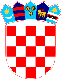 REPUBLIKA HRVATSKAVUKOVARSKO-SRIJEMSKA ŽUPANIJA OPĆINA TOVARNIK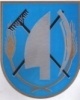  OPĆINSKI NAČELNIKKLASA: 406-02/22-01/9URBROJ: 2196-28-03-22-6Tovarnik, 5.10.2022.Na temelju članka 24. stavaka 2. Pravilnika o jednostavnoj nabavi ( „Službeni vjesnik“ Vukovarsko-srijemske županije br. 10/17, 14/18 ) ( u daljnjem tekstu: Pravilnik )  općinski načelnik kao naručitelj d o n o s i ODLUKU O PONIŠTENJU POSTUPKA JEDNOSTAVNE NABAVEI.Poništava se postupak jednostavne nabave za predmet nabave: Projektulaganja u objekt dječjeg vrtića, evidencijski  broj: JN-41/22 II.Ova će se odluka dostaviti ponuditelju na dokaziv način.ObrazloženjeNa temelju članka 15. Zakona o javnoj nabavi (Narodne novine br. 120/16) i članka 48. Statuta Općine Tovarnik  („Službeni vjesnik“ Vukovarsko-srijemske županije broj 3/22), te članka 2. Odluke o izmjenama i dopunama Pravilnika o jednostavnoj nabavi ( KLASA: 021-05/18-03/30, URBROJ: 2188/12-03/01-18-1), Općinski načelnik Općine Tovarnik dana 26.9.2022. donio je Odluku o početku postupka jednostavne nabave za Projekt ulaganja u objekt dječjeg vrtića te je dana 27.09.2022. godine na web stranici Općine Tovarnik objavljen poziv na dostavu ponuda, KLASA: 406-02/22-01/9, URBROJ: 2196-28-03-22-2.  U roku za dostavu ponuda, dakle do 05. listopada 2022. pristigla je 1 (jedna) ponuda. Zakašnjelih ponuda nije bilo. Otvaranje, pregled i ocjena ponuda obavljeno je dana 05. listopada 2022. o čemu je sastavljen Zapisnik o otvaranju, pregledu i ocjeni ponuda. Nakon obrade ponuda proizlazi sljedeće:na potvrdi porezne uprave o nepostojanju duga ponuditelja L.L.D. D.O.O., Borovska 6, 32100 Vinkovci, OIB: 10154443640  zabilježen je dug od 1.969,15 HRK te je sukladno točki 3.1.2 Poziva na dostavu ponuda gospodarski subjekt isključen iz daljnjeg nadmetanja. Nakon isključenja ponude iz naprijed navedenog razloga, nije ostala niti jedna ponuda Budući da nakon isključenja naprijed navedene ponude, nije ostala nijedna valjana ponuda, naručitelj je obvezan na temelju članka 24. stavka 2. poništiti postupak jednostavne nabave te je odlučeno kao u točci I. ove Odluke. OPĆINSKI NAČELNIK Anđelko dobročinac, dipl.ing. 